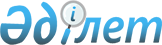 Об утверждении Правил выдачи разрешения на выпуск или размещение эмиссионных ценных бумаг организации-резидента Республики Казахстан на территории иностранного государства
					
			Утративший силу
			
			
		
					Постановление Правления Председателя Агентства Республики Казахстан по регулированию и надзору финансового рынка и финансовых организаций от 30 июля 2005 года № 270. Зарегистрировано в Министерстве юстиции Республики Казахстан от 9 сентября 2005 года № 3827. Утратило силу постановлением Правления Национального Банка Республики Казахстан от 24 февраля 2012 года № 70

     Сноска. Утратило силу постановлением Правления Национального Банка РК от 24.02.2012 № 70 (вводится в действие по истечении десяти календарных дней после дня первого его официального опубликования).     В соответствии с пунктом 3 статьи 22-1 Закона Республики Казахстан "О рынке ценных бумаг" Правление Агентства Республики Казахстан по регулированию и надзору финансового рынка и финансовых организаций (далее - Агентство) ПОСТАНОВЛЯЕТ: 

     1. Утвердить прилагаемые Правила выдачи разрешения на выпуск или размещение эмиссионных ценных бумаг организации-резидента Республики Казахстан на территории иностранного государства. 

     2. Настоящее постановление вводится в действие по истечении четырнадцати дней со дня его государственной регистрации в Министерстве юстиции Республики Казахстан. 

     3. Департаменту надзора за субъектами рынка ценных бумаг и накопительными пенсионными фондами (Токобаев Н.Т.): 

     1) совместно с юридическим Департаментом (Байсынов М.Б.) принять меры к государственной регистрации в Министерстве юстиции Республики Казахстан настоящего постановления; 

     2) в десятидневный срок со дня государственной регистрации в Министерстве юстиции Республики Казахстан настоящего постановления довести его до сведения заинтересованных подразделений Агентства, Объединения юридических лиц в форме ассоциации "Ассоциация финансистов Казахстана", Объединения юридических лиц в форме ассоциации "Казахстанская ассоциация реестродержателей" и организатора торгов. 

     4. Отделу международных отношений и связей с общественностью (Пернебаев Т.Ш.) обеспечить публикацию настоящего постановления в средствах массовой информации Республики Казахстан. 

     5. Контроль за исполнением настоящего постановления возложить на заместителя Председателя Агентства Бахмутову Е.Л.      Председатель 

Утверждены             

постановлением Правления     

Агентства Республики Казахстан 

по регулированию и надзору    

финансового рынка и финансовых 

организаций            

от 30 июля 2005 года N 270     

Правила выдачи разрешения на выпуск или 

размещение эмиссионных ценных бумаг 

организации-резидента Республики Казахстан 

на территории иностранного государства 

      1. Настоящие Правила устанавливают условия и порядок выдачи уполномоченным органом по регулированию и надзору финансового рынка и финансовых организаций (далее - уполномоченный орган) разрешения на выпуск или размещение эмиссионных ценных бумаг организации-резидента Республики Казахстан на территории иностранного государства. 

      Настоящие Правила не распространяются на случаи выдачи уполномоченным органом разрешения на выпуск или размещение производных ценных бумаг на территории иностранного государства, условия и порядок которого определяются иными нормативными правовыми актами уполномоченного органа. 



      1-1. Организация-резидент Республики Казахстан осуществляет размещение акций на территории иностранного государства, при условии их включения в первую категорию сектора «акции» официального списка фондовой биржи, осуществляющей деятельность на территории Республики Казахстан. 

      При проведении банком реструктуризации в случаях, предусмотренных Законом Республики Казахстан от 31 августа 1995 года "О банках и банковской деятельности в Республике Казахстан", размещение акций банка на территории иностранного государства возможно также при включении данных ценных бумаг в сектор "Нелистинговые ценные бумаги" списка фондовой биржи, осуществляющей деятельность на территории Республики Казахстан.

      Организация-резидент Республики Казахстан, выпуск облигаций которой зарегистрирован уполномоченным органом, осуществляет размещение данных облигаций на территории иностранного государства, при условии их включения в сектор «долговые ценные бумаги» категории «долговые ценные бумаги с рейтинговой оценкой» официального списка фондовой биржи, осуществляющей деятельность на территории Республики Казахстан. 

      Организация-резидент Республики Казахстан, выпуск облигаций которой зарегистрирован в соответствии с законодательством иностранного государства, осуществляет размещение данных облигаций на территории иностранного государства, при условии их включения в сектор «долговые ценные бумаги» официального списка фондовой биржи, осуществляющей деятельность на территории Республики Казахстан. 

      Сноска. Правила дополнены пунктом 1-1 в соответствии с постановлением Правления Агентства РК по регулированию и надзору финансового рынка и финансовых организаций от 29.12.2009 N 231 (порядок введения в действие см. п. 3); с изменением, внесенным постановлением Правления Агентства РК по регулированию и надзору финансового рынка и финансовых организаций от 01.03.2010 № 18 (порядок введения в действие см. п. 4).

     2. Для получения разрешения на размещение эмиссионных ценных бумаг на территории иностранного государства организация-резидент Республики Казахстан в течение тридцати календарных дней после принятия органом эмитента соответствующего решения представляет в уполномоченный орган следующие документы, которые могут быть представлены одновременно с документами, представляемыми в уполномоченный орган на государственную регистрацию выпуска ценных бумаг: 

     1) заявление о выдаче разрешения на размещение эмиссионных ценных бумаг организации-резидента Республики Казахстан на территории иностранного государства, составленное в произвольной форме; 

     2) копию решения органа эмитента о размещении эмиссионных ценных бумаг организации-резидента Республики Казахстан на территории иностранного государства с указанием полного наименования эмитента, государства, на территории которого будет проведено размещение, идентификационных номеров эмиссионных ценных бумаг (при наличии), предполагаемой цены размещения и предполагаемого перечня инвесторов (при размещении акций также указывается количество акций, которое предполагается размещать на территории иностранного государства); 

     3) документы, подтверждающие выполнение условий, предусмотренных подпунктом 1) пункта 1 статьи 22-1 Закона Республики Казахстан «О рынке ценных бумаг» и пунктом 1-1 настоящих Правил; 

       Сноска. Подпункт 3 в редакции постановления Правления Агентства Республики Казахстан по регулированию и надзору финансового рынка и финансовых организаций от 29.12.2009 N 231 (порядок введения в действие см. п. 3 ). 

      4) документы, подтверждающие выпуск облигаций, с приложением нотариально засвидетельствованного перевода на государственный и русский языки, и сведения в соответствии с приложением 1 к настоящим Правилам (при получении разрешения на размещение облигаций, выпуск которых произведен в соответствии с законодательством иностранного государства, на территории иностранного государства). 



     2-1. Требования части третьей пункта 1-1 и подпункта 3) пункта 2 настоящих Правил не распространяются на банки при проведении ими реструктуризации в случаях, предусмотренных Законом Республики Казахстан от 31 августа 1995 года "О банках и банковской деятельности в Республике Казахстан. 

      Сноска. Правила дополнены пунктом 2-1 в соответствии с постановлением Правления Агентства РК по регулированию и надзору финансового рынка и финансовых организаций от 07.07.2009 № 142 (порядок введения в действие см. п. 3 ). 

     3. Для получения разрешения на выпуск облигаций в соответствии с законодательством иностранного государства организация-резидент Республики Казахстан представляет следующие документы: 

     1) заявление о выдаче разрешения на выпуск облигаций в соответствии с законодательством иностранного государства, составленное в произвольной форме, с указанием сведений об обращении ранее выпущенных облигаций на торговых площадках фондовых бирж в стране их выпуска и других странах (наименование биржи, категория листинга); 

     2) копию решения органа эмитента о выпуске облигаций в соответствии с законодательством иностранного государства с указанием полного наименования эмитента, страны выпуска, валюты выпуска, предполагаемого объема выпуска, количества и вида облигаций, номинальной стоимости облигаций, правах держателей облигаций, вида обеспечения, порядка начисления и выплаты вознаграждения по облигациям, периодичности выплаты. 

     4. Организация-резидент Республики Казахстан представляет оригиналы документов, если настоящими Правилами не установлено представление копий документов (копии заверяются подписью первого руководителя и оттиском печати). При множественности листов в документе заверяется каждый лист либо документ прошивается и скрепляется бумажной пломбой, наклеенной на узел прошивки и частично на лист. Подпись первого руководителя и оттиск печати должны быть нанесены частично на бумажную пломбу, частично на лист документа. 

     5. Документы, представленные организацией-резидентом Республики Казахстан для получения разрешения, рассматриваются уполномоченным органом в течение пятнадцати календарных дней с даты их представления. В случае представления дополнительных документов срок рассмотрения документов исчисляется заново. 

     6. По результатам рассмотрения документов, представленных организацией-резидентом Республики Казахстан для получения разрешения, уполномоченный орган выдает организации-резиденту Республики Казахстан разрешение на выпуск или размещение эмиссионных ценных бумаг организации-резидента Республики Казахстан на территории иностранного государства по формам согласно приложениям 2 , 3   к настоящим Правилам. 



     7. Решение о выдаче разрешения на выпуск или размещение эмиссионных ценных бумаг принимается первым руководителем уполномоченного органа или его заместителем. 

     8. Уполномоченный орган отказывает организации-резиденту Республики Казахстан в выдаче разрешения в случае невыполнения условий, предусмотренных статьей 22-1 Закона Республики Казахстан "О рынке ценных бумаг", или представления неполного пакета документов, указанных в пунктах 2, 3 настоящих Правил, либо их несоответствия требованиям пункта 4 настоящих Правил. 

     9. Уполномоченный орган раскрывает информацию о выданных разрешениях на выпуск или размещение эмиссионных ценных бумаг организации-резидента Республики Казахстан по запросу заинтересованных лиц. 

Приложение 1             

к Правилам выдачи          

разрешения на выпуск или      

размещение эмиссионных       

ценных бумаг организации-     

резидента Республики Казахстан   

на территории иностранного    

государства              

Сведения об облигациях Общие сведения:      1. Наименование организации-резидента Республики Казахстан. 

     2. Сведения об обращении ранее выпущенных облигаций на торговых площадках фондовых бирж в стране их выпуска и других странах (наименование биржи, категория листинга). Сведения о размещаемых облигациях:      1. Орган, зарегистрировавший выпуск облигаций эмитента, с указанием номера и даты регистрации. 

     2. Идентификационный код (при наличии). 

     3. Валюта и форма выпуска. 

     4. Количество выпущенных облигаций. 

     5. Номинальная стоимость облигаций. 

     6. Сроки обращения и размещения, условия определения цены размещения на территории иностранного государства. 

     7. Вид облигаций (купонные, дисконтные, субординированные, обеспеченные или необеспеченные). 

     8. По обеспеченным облигациям указать вид обеспечения (залоговое имущество эмитента, которым обеспечено обязательство эмитента, гарантии третьих лиц). 

     9. Сведения о рейтинговой оценке эмитента и его ценных бумаг. 

     10. Адреса, источники, где инвесторы могут получить информацию об условиях выпуска. 

     11. Порядок начисления и выплаты вознаграждения по облигациям, наличие представителя держателей облигаций, платежного агента, размер и периодичность выплаты, а также адреса, где держатели облигаций могут получить причитающиеся им вознаграждения, порядок погашения облигаций, срок их погашения. 

     12. Порядок предоставления финансовой отчетности эмитента держателям облигаций. 

     13. Иные сведения, являющиеся существенными для инвесторов (в какой валюте будет выплачиваться доход, сведения о выплате доходов по облигациям, имеющихся ограничениях на проведение сделок с данными облигациями).     Первый руководитель эмитента                 (подпись) 

              (ФИО)     Место печати 

Приложение 2             

к Правилам выдачи          

разрешения на выпуск или      

размещение эмиссионных       

ценных бумаг организации-     

резидента Республики Казахстан   

на территории иностранного    

государства                                                 _______________________      

                                      (наименование эмитента)      

                               Разрешение 

                   на размещение эмиссионных ценных бумаг 

                организации-резидента Республики Казахстан 

                  на территории иностранного государства _________________________________________________ разрешает 

(наименование уполномоченного органа)   

размещение эмиссионных ценных бумаг организации-резидента 

Республики Казахстан ______________________________________________ 

                (полное наименование и место нахождения эмитента) 

на территории ___________________________________________________ , 

                 (наименование иностранного государства) 

выпуск которых зарегистрирован ____________________________________ 

                            (наименование регистрирующего органа, 

______________________ , следующих видов __________________________ 

его место нахождение)                    (вид ценных бумаг, их 

___________________________________________________________________ 

количество, номинальная стоимость, идентификационный код). 

  Руководитель 

(заместитель руководителя)                   (подпись) 

уполномоченного органа 

Приложение 3             

к Правилам выдачи          

разрешения на выпуск или      

размещение эмиссионных       

ценных бумаг организации-     

резидента Республики Казахстан   

на территории иностранного    

государства                                                   _______________________        

                                       (наименование эмитента)        

                          Разрешение 

           на выпуск облигаций организации-резидента 

             Республики Казахстан в соответствии с 

          законодательством иностранного государства _____________________________________________ разрешает выпуск 

(наименование уполномоченного органа) 

облигаций организации-резидента Республики Казахстан 

___________________________________________________________________ 

(полное наименование и место нахождения эмитента) 

в соответствии с законодательством ________________________________ 

                                   (наименование государства) 

в количестве __________ номинальной стоимостью __________________ . 

  Руководитель 

(заместитель руководителя)                     (подпись) 

уполномоченного органа 
					© 2012. РГП на ПХВ «Институт законодательства и правовой информации Республики Казахстан» Министерства юстиции Республики Казахстан
				